  г. Петропавловск-Камчатский	                          « 05 »   февраля   2019 года В целях уточнения отдельных положений Порядка предоставления мер социальной поддержки по оплате жилых помещений и (или) коммунальных услуг отдельным категориям граждан, проживающим в Камчатском крае, утвержденного приказом Министерства социального развития и труда Камчатского края от 13.11.2017 № 1233-п «Об утверждении Порядка предоставления мер социальной поддержки по оплате жилых помещений и (или) коммунальных услуг отдельным категориям граждан, проживающим в Камчатском крае»ПРИКАЗЫВАЮ:1. Внести в приложение к приказу Министерства социального развития и труда Камчатского края от 13.11.2017 № 1233-п «Об утверждении Порядка предоставления мер социальной поддержки по оплате жилых помещений и (или) коммунальных услуг отдельным категориям граждан, проживающим в Камчатском крае» следующие изменения: 1) в части 2.11.:а) слова «в части 2.8» заменить словами «в пунктах 1-13, 15, 16 части 2.8»;б) дополнить абзацем вторым следующего содержания:«Излишне выплаченные гражданину суммы денежной компенсации, выявленные при осуществлении перерасчета по основанию, указанному в пункте 14 части 2.8 настоящего Порядка, учитываются без согласия гражданина в размере 30 процентов от сумм денежной компенсации, причитающейся гражданину при каждой последующей выплате.»;2) в части 2.8 приложения 2:а) в абзаце первом слова «в размере 100%» заменить словами «в размере 30 процентов»;б) дополнить абзацем третьим следующего содержания:«Согласно личному заявлению федерального льготника излишне выплаченные суммы ежемесячной денежной компенсации, выявленные по причинам, указанным в абзаце первом настоящей части, могут учитываться в размере более чем 30 процентов из ежемесячных денежных компенсаций и (или) ежегодных денежных компенсаций, причитающихся к выплате в последующих расчетных периодах.».2. Настоящий приказ вступает в силу через 10 дней после дня его официального опубликования.Министр                                                                                                  И.Э. Койрович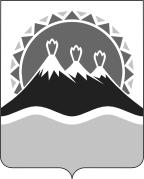 МИНИСТЕРСТВО СОЦИАЛЬНОГО РАЗВИТИЯ И ТРУДАКАМЧАТСКОГО КРАЯПРИКАЗ №   151-пО внесении изменений в приложение к приказу Министерства социального развития и труда Камчатского края от 13.11.2017 № 1233-п «Об утверждении Порядка предоставления мер социальной поддержки по оплате жилых помещений и (или) коммунальных услуг отдельным категориям граждан, проживающим в Камчатском крае»